INTERNSHIP  CATEGORIESINL internships, like its research, span a wide range of science, technology, engineering and math (STEM) fields and other important disciplines. INL is currently looking for exceptional interns in the following areasADVANCED  MANUFACTURING TECHNOLOGYApplicable areas of study: Systems Engineering, Materials Engineering, Biology, Chemical Engineering, Analytical Chemistry, Mechanical Engineering, Electrical EngineeringADVANCED  TRANSPORTATION TECHNOLOGYApplicable areas of study: Electrical Engineering, Mechanical Engineering,Chemistry, Biology, Chemical Engi- neering, Energy EngineeringBUSINESS, OPERATIONS AND ADMINISTRATION  FUNCTIONS*Applicable areas of study: Accounting, Finance, HR, Law, Audit, Business Management, Information Technol- ogy, Communications, Liberal ArtsCLEAN ENERGY TECHNOLOGY, INTEGRATION AND ENVIRONMENTAL  SUSTAINABILITYApplicable areas of study: Nuclear Engineering, Renewable Energy, Intelligent Systems Engineering, Hybrid Energy, Economic Analysis, Geology, Environmental Engineering, Anthropology, Ecology, Earth and LifeSciences, Materials Science, Chemistry, Biology, Industrial/Systems Engineering, Manufacturing Engineering, Mechanical Engineering, Electrical EngineeringCRITICAL   INFRASTRUCTURE PROTECTION (ELECTRICAL GRID AND WIRELESS TECHNOLOGIES)Applicable areas of study: Physical and Cyber Security, Electrical Engi- neering, Mechanical Engineering, Computer Science for Resilience, Industrial Control Systems, Critical Infrastructure, Cryptography, Signal Propagation, VulnerabilitiesCYBER SECURITY*Applicable areas of study: Electrical Engineering, Computer Science for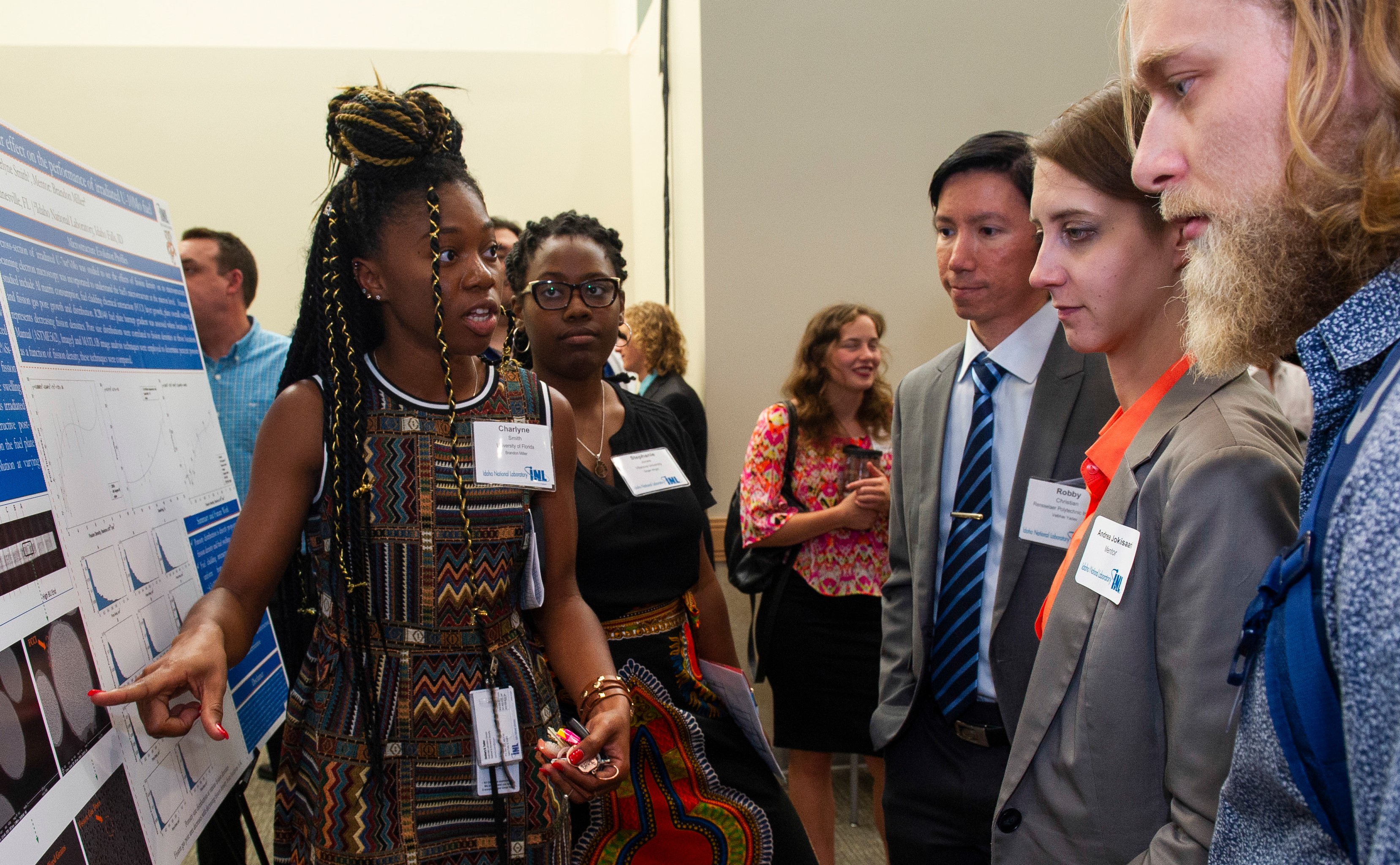 Network Security, Digital Manufactur- ing, Embedded Control Systems, Threat Analysis, Intelligent Control SystemsENVIRONMENTAL  SAFETY, HEALTH AND QUALITYApplicable areas of study: Environ- mental Engineering, Safety Engi- neering, Fire Protection Engineering, Quality Engineering, Industrial Engineering, Health PhysicsHIGH PERFORMANCE COMPUTINGApplicable areas of study: Computa- tional Sciences for Materials, Structural Engineering, Seismic Engineering, Chemical Engineering, Fluid Dynam- ics, Nuclear Engineering, Physics, Engineering, Energy Technology, Vehicle Technology, Energy StorageNATIONAL HOMELAND SECURITY PROGRAMS SUPPORT*Applicable areas of study: Communi- cations, Public/International Policy, International Security, Cybersecurity, Business, Computer Science, Geology, GIS, Emergency Preparedness, Home- land Security and Technical WritingNUCLEAR FUELS AND MATERIALSApplicable areas of study: Nuclear Engineering, Metallurgical Engi- neering, Materials Science and Engineering, Mechanical Engineering, Civil/Structural Engineering, Physics, Chemistry, Chemical EngineeringNUCLEAR FUEL MANAGEMENT, RECYCLING AND DISPOSALApplicable areas of study: Chemical Engineering, Chemistry, Radiochemis- try, Analytical Chemistry, Metallurgical Engineering, Materials Engineering, GeologyNUCLEAR  NONPROLIFERATION*Applicable areas of study: Nuclear Engineering, Analytical Chemistry, Materials Science and Engineering, Chemical Engineering, Forensics, Public/International Policy, GeologyNUCLEAR POWER PLANT SAFETY SYSTEMSApplicable areas of study: Electrical Engineering, Human Factors, Statis- tics, Computer Engineering, Nuclear Engineering, Mechanical Engineering, PsychologyNUCLEAR REACTOR DESIGNSApplicable areas of study: Physics, Nuclear Engineering, Mechanical Engineering, Electrical Engineering, Modular Reactors, Life Extension of Current Plants, Future Reactor Design and Construction, Space TechnologyRESEARCH FACILITIES, MAINTENANCE AND OPERATIONS ENGINEERING  SERVICESApplicable areas of study: Manu- facturing, Industrial Engineering, Mechanical Engineering, Electrical Engineering, Weld Engineering for Prototype Shop, Fabrication and Welding, Drafting, Project/Construc- tion Engineering, Environmental Engineering, Safety Engineering, Facility  Engineering* Based on the nature of these intern- ships, U.S. citizenship is required.INTERNSHIP  CONTACTSinternships@inl.govwww.inl.gov/careersSUPPORTING THE NEXT GENERATION OF SCIENTISTS ANDENGINEERS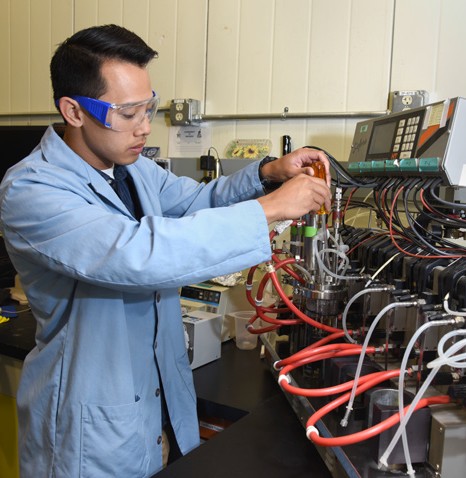 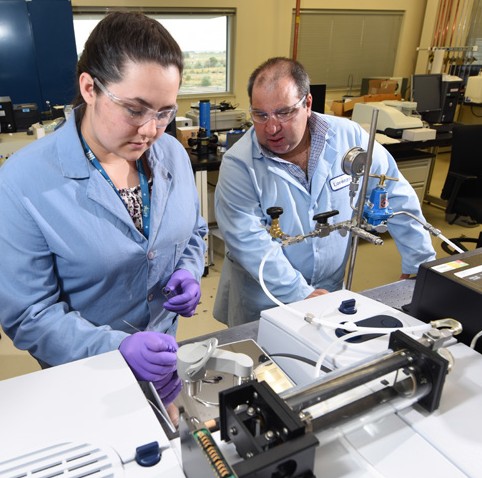 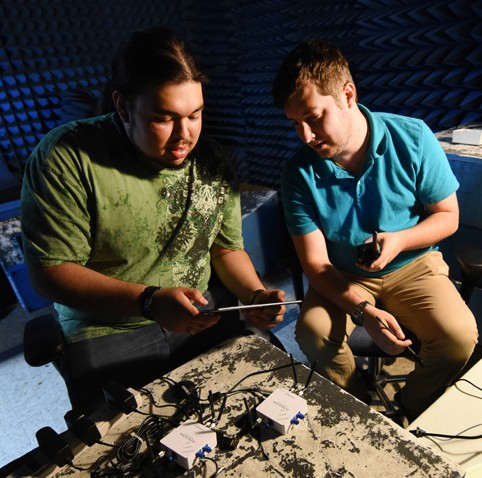 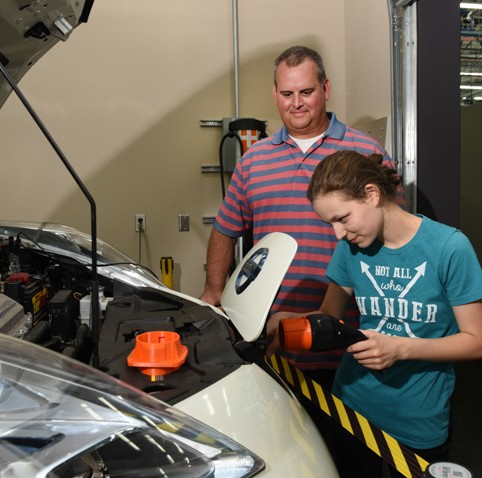 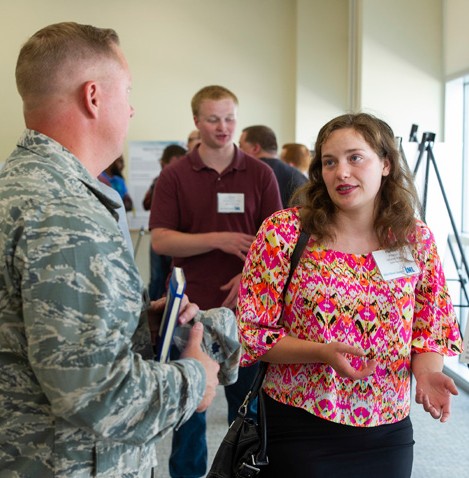 ExpTeHrEieF UnT cU ReE 16-50126-R2